Памятка по заполнению клиентом Заявления о покупке (продаже) валюты  в системе дистанционного обслуживания «Клиент-Банк».С целью проведения операции по покупке или продаже безналичной валюты клиенту необходимо предоставить в Центральный Республиканский Банк Донецкой Народной Республики (далее – Банк) Заявление о покупке валюты или Заявление о продаже валюты (далее – Заявления), которые могут быть оформлены как на бумажных носителях, так и в системе дистанционного обслуживания «Клиент-Банк» (далее – система ДБО «Клиент-Банк»).Для создания Заявлений в системе ДБО «Клиент-Банк» используется следующая последовательность выбора закладок:Валютные операции → Поручения → Покупка валюты/Продажа валюты (Рисунок 1). Рисунок 1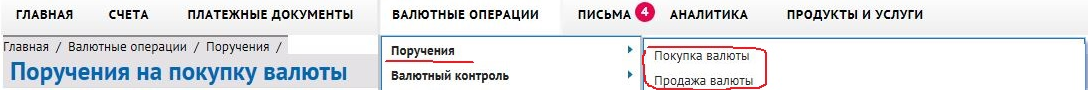 После нажатия в соответствующем меню кнопки «Создать», откроется окно «Заявление о покупке валюты» (Рисунок 2) и «Заявление о продаже валюты» (Рисунок 3).Внимание!!! Для заполнения использовать только вкладку «Основные поля»!Во вкладках «Валютный контроль», «Соглашения с банком», «Вложения» не допускается внесение или изменение имеющейся информации, прикрепление вложений. Рисунок 2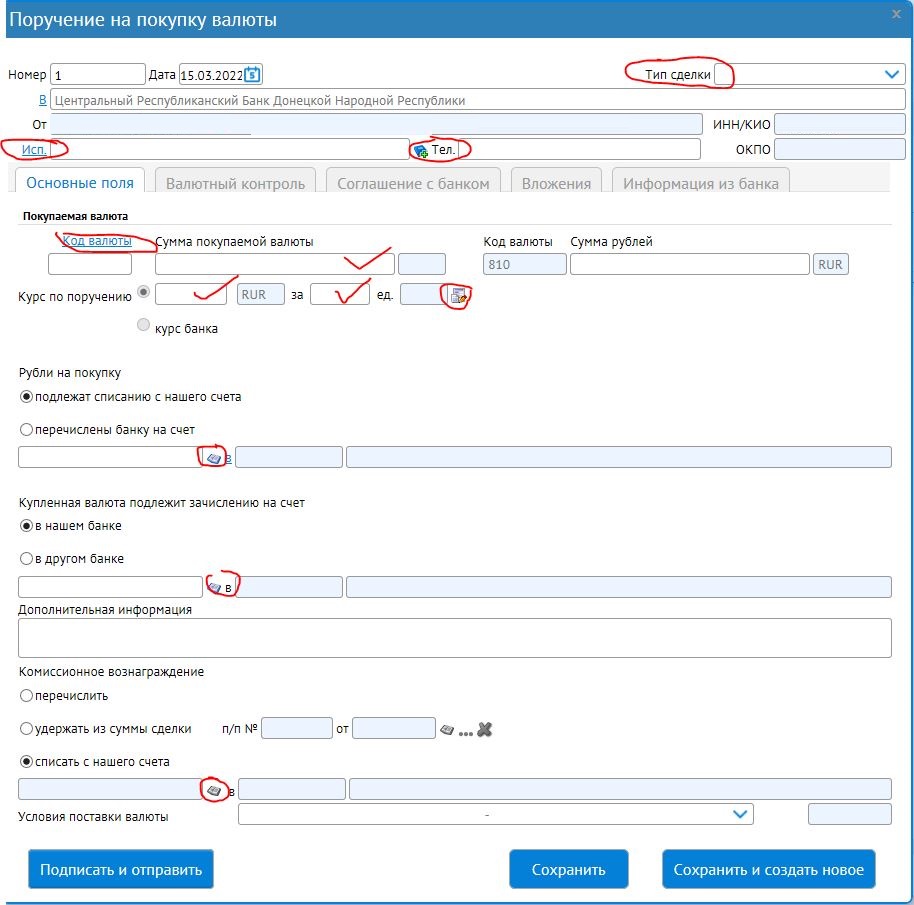 Рисунок 3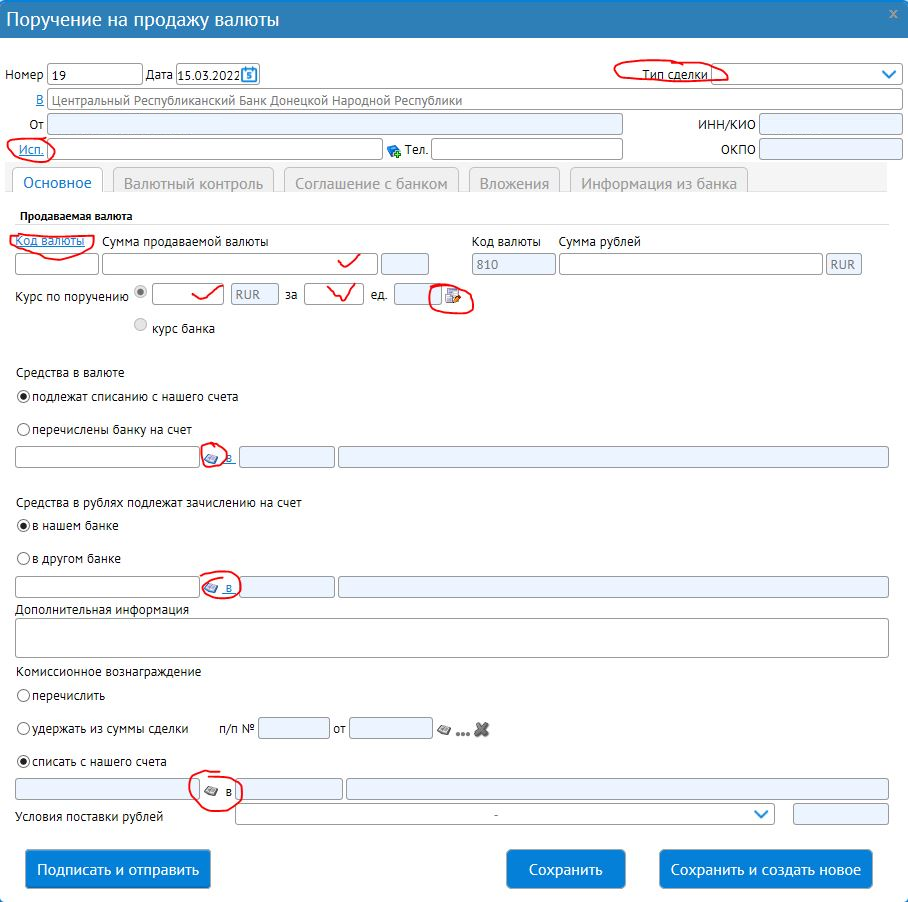 В открывшемся окне Поручение на покупку валюты (Рисунок 2) /Поручение на продажу валюты (Рисунок 3) во вкладке «Основные поля» необходимо осуществить следующие действия:Нажать на значок  и выбрать из выпадающего меню  Тип сделки  «Коммерческий курс банка». 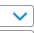 ВНИМАНИЕ!!! Тип сделки «Официальный курс валюты» могут выбирать только получатели бюджетных средств. Тип сделки при покупке валюты (Рисунок 4);Рисунок 4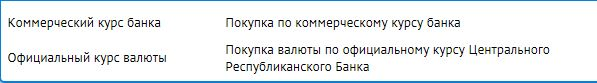 Тип сделки при продаже валюты (Рисунок 5).Рисунок 5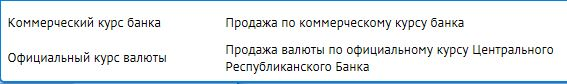  Нажать на кнопку «Исп». В открывшейся форме «Справочник ответственных лиц организации» путем создания записи (кнопка «Создать»), внести данные о контактном лице клиента, указав фамилию, имя, отчество и его номер телефона (Рисунок 6). При наличии таких данных, выбрать нужную запись о контактном лице и подтвердить свой выбор, нажав на кнопку «ОК».Рисунок 6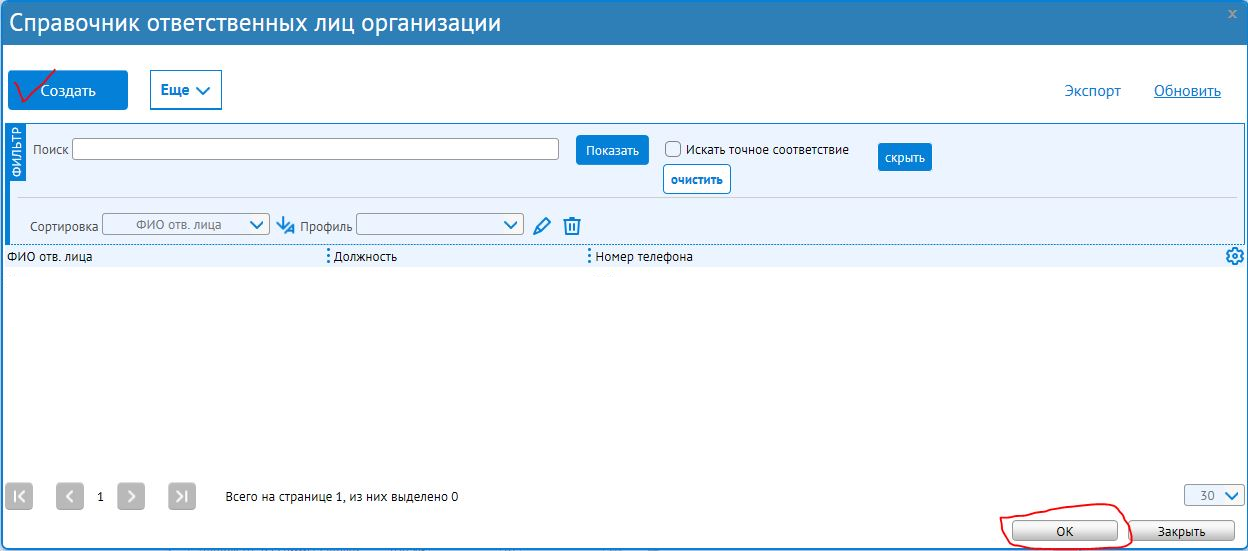 Нажать на кнопку «Код валюты». Из открывшейся формы «Справочник кодов валют» выбрать необходимую валюту (Рисунок 7) и подтвердить свой выбор, нажав на кнопку «ОК».  Рисунок 7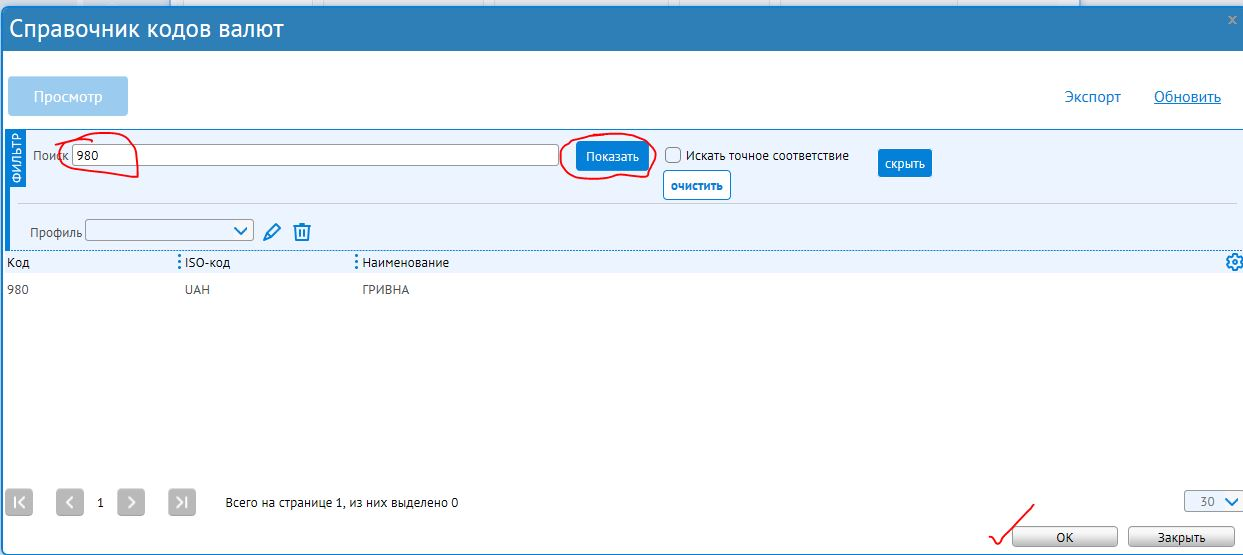  Далее необходимо заполнить следующие поля:– Сумма покупаемой (продаваемой) валюты;– Курс по поручению (Рисунок 8). Заполняются две ячейки в которых указывается курс и за сколько единиц он берется;Рисунок 8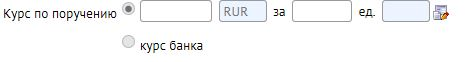 Внимание!!! В Заявлении значок не применять, поле «Сумма рублей» (Рисунок 2, 3) не заполнять.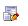 Необходимо указать счета для списания (зачисления) рублей, списания (зачисления) валюты, а также для списания комиссионного вознаграждения банка. 	Внимание!!! При заполнении Заявлений не допускается использование следующих пунктов меню (Рисунок 9): «перечислены банку на счет»; «в другом банке»; «перечислить»; «удержать из суммы сделки».Рисунок 9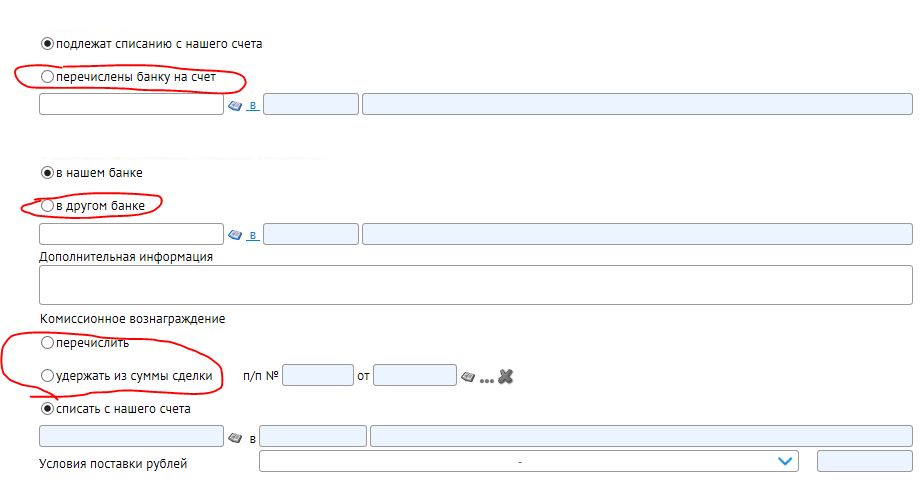 Выбрать счета из справочника возможно после нажатия на значок :   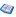 – Справочник рублевых счетов (Рисунок 10);Рисунок 10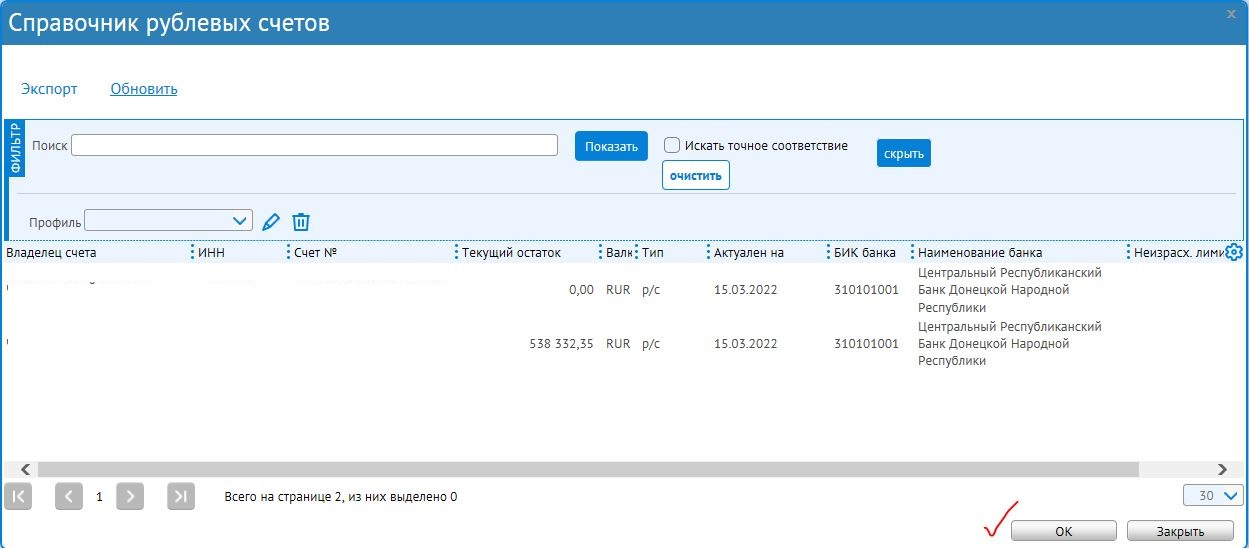 – Справочник валютных счетов (Рисунок 11);Рисунок 11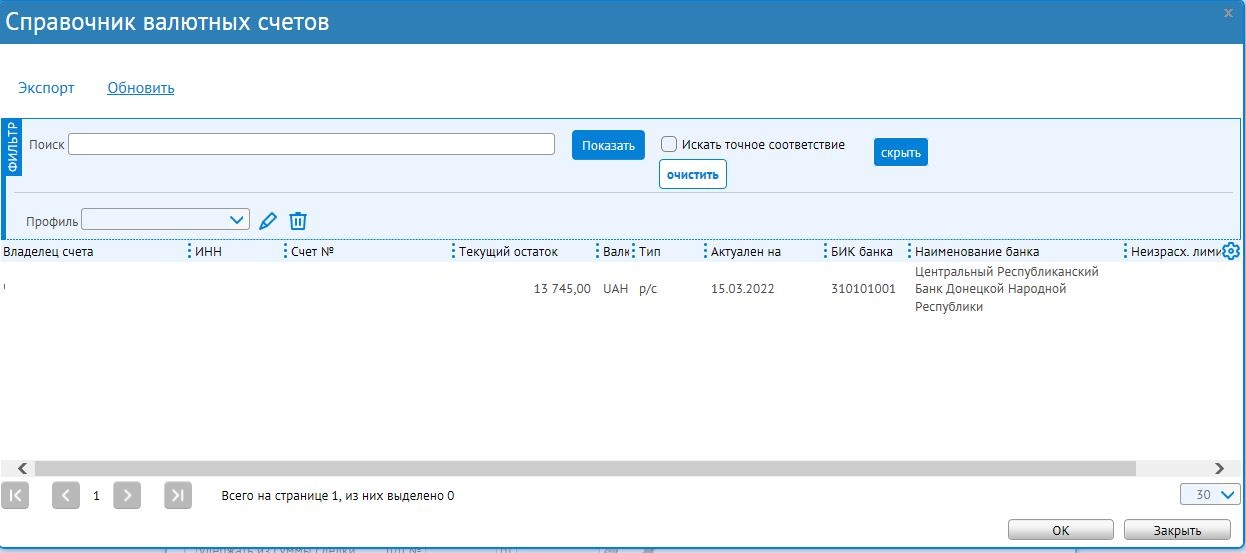 – Справочник счетов (Рисунок 12) – отражаются все счета клиента. Внимание!!! В данном справочнике допускается выбор счетов только в российских рублях!Рисунок 12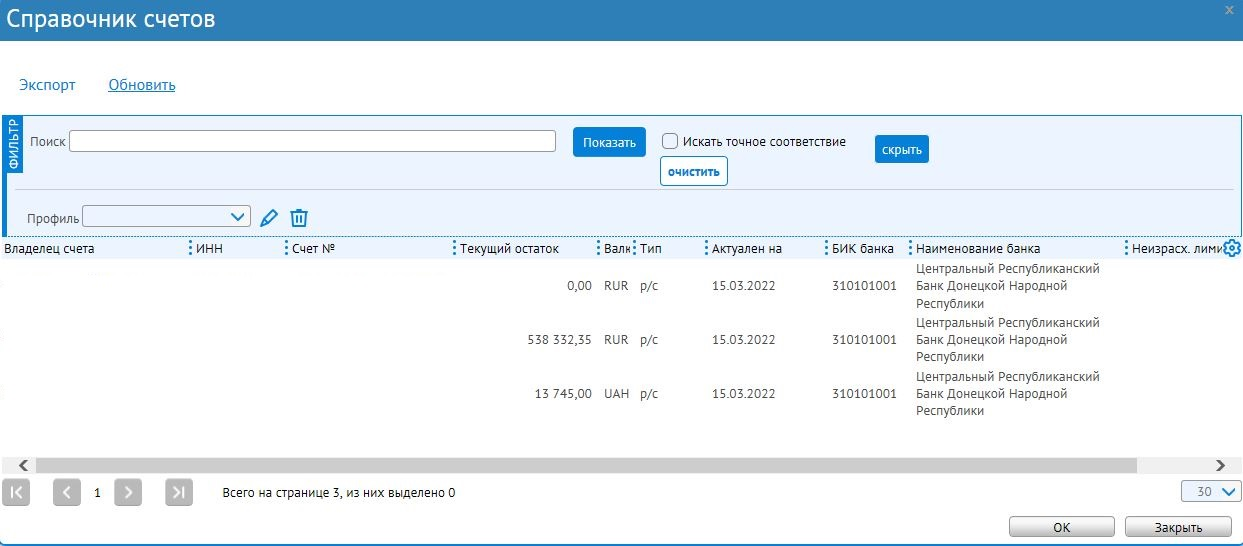 После выбора необходимого счета в справочнике подтвердить свой выбор, нажав на кнопку «ОК».Для отправки в Банк заполненного Заявления необходимо нажать кнопку «Подписать и отправить».После отправки в Банк Заявления могут принимать следующие статусы:«Частично подписан» – Заявление требует наложения второй подписи;«Доставлен» – Заявление доставлено в Банк в неоперационное время;«Принят» – Заявление принято Банком;«Отвергнут Банком» – Заявление отклонено (во вкладке «Информация из банка» будет указана причина отказа);«Исполнен» – Заявление исполнено Банком.